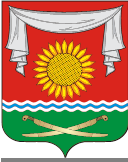 РОССИЙСКАЯ ФЕДЕРАЦИЯРОСТОВСКАЯ ОБЛАСТЬНЕКЛИНОВСКИЙ РАЙОНМУНИЦИПАЛЬНОЕ ОБРАЗОВАНИЕ«ПОКРОВСКОЕ СЕЛЬСКОЕ ПОСЕЛЕНИЕАДМИНИСТРАЦИЯ ПОКРОВСКОГО СЕЛЬСКОГО ПОСЕЛЕНИЯПОСТАНОВЛЕНИЕот 28.12.2023г. № 140c. Покровское«О внесении изменений в постановление Администрации Покровского сельского поселения от 16.11.2018г. № 111 «Об утверждении муниципальной программы Покровского сельского поселения «Формирование современной городской среды территории муниципального образования «Покровское сельское поселение»В соответствии с постановлением Администрации Покровского сельского поселения от 25.05.2018г. № 62 «Об утверждении Порядка разработки, реализации и оценки эффективности муниципальных программ Покровского сельского поселения» и распоряжением Администрации Покровского сельского поселения от 25.09.2018г. № 115 «Об утверждении Перечня муниципальных программ Покровского сельского поселения» Администрация Покровского сельского поселения П О С Т А Н О В Л Я Е Т:1. Внести в приложение к постановлению от 16.11.2018г. № 111 «Об утверждении муниципальной программы Покровского сельского поселения «Формирование современной городской среды территории муниципального образования «Покровское сельское поселение» изменения, изложив его в новой редакции согласно приложения.2. Настоящее постановление вступает в силу со дня его официального опубликования (обнародования).3. Контроль за выполнением постановления оставляю за собой.Глава АдминистрацииПокровского сельского поселения                                   Д.В. БондарьПриложение 1к постановлениюАдминистрации Покровского сельского поселенияот 28.12.2023г. № 140ПАСПОРТмуниципальной программы Покровского сельского поселения 
«Формирование современной городской среды территории муниципального образования «Покровское сельское поселение»Паспортподпрограммы «Благоустройство дворовых территорий Покровского сельского поселения»Паспортподпрограммы «Благоустройство общественных территорий Покровского сельского поселения»Приоритеты и цели муниципальной политики Покровского сельского поселения в сфере формирования современной городской среды на территории Покровского сельского поселенияОсновной целью муниципальной политики в сфере формирования современной городской среды на территории Покровского сельского поселения  является повышение качества и комфорта проживания населения на территории Покровского сельского поселения. Достижение цели Программы осуществляется путем решения следующих задач:1) повышение уровня вовлеченности заинтересованных граждан, организаций в реализацию мероприятий по благоустройству территории Покровского сельского поселения;2) обеспечение проведения мероприятий по благоустройству территории Покровского сельского поселения в соответствии с едиными требованиями;3) увеличение количества благоустроенных дворовых территорий многоквартирных домов и общественных территорий Указанные направления реализуются в соответствии:с Указом Президента Российской Федерации от 07.05.2018 № 204 «О национальных целях и стратегических задачах развития Российской Федерации на период до 2024»;Стратегией социально-экономического развития Ростовской области на период до 2030 года;Сведения о показателях (индикаторах) муниципальной программы, подпрограмм муниципальной программы и их значениях приведены в приложении № 1.Перечень подпрограмм, основных мероприятий муниципальной программы приведен в приложении № 2.Расходы бюджета Покровского сельского поселения на реализацию муниципальной программы приведены в приложении № 3.Расходы на реализацию муниципальной программы приведены в приложении № 4.Приложение № 1к муниципальной программеПокровского сельского поселения«Формирование современной городской среды территории муниципального образования «Покровское сельское поселение»СВЕДЕНИЯ о показателях муниципальной программы Покровского сельского поселения «Формирование современной городской среды территории муниципального образования «Покровское сельское поселение» подпрограмм муниципальной программы и их значениях                                                                                                                                                   Приложение № 2к муниципальной программеПокровского сельского поселения«Формирование современной городской среды территории муниципального образования «Покровское сельское поселение»ПЕРЕЧЕНЬподпрограмм и основных мероприятий муниципальной программы «Формирование современной городской среды территории муниципального образования «Покровское сельское поселение»Приложение № 3к муниципальной программеПокровского сельского поселения«Формирование современной городской среды территории муниципального образования «Покровское сельское поселение»РАСХОДЫ бюджета Покровского сельского поселения на реализацию муниципальной программы Покровского сельского поселения «Формирование современной городской среды территории муниципального образования «Покровское сельское поселение»с 2019 по 2024 годыПриложение № 4к муниципальной программеПокровского сельского поселения«Формирование современной городской среды территории муниципального образования «Покровское сельское поселение»РАСХОДЫна реализацию муниципальной программы Покровского сельского поселения«Формирование современной городской среды территории муниципального образования «Покровское сельское поселение»с 2019 по 2024 годы Наименование муниципальной программы Покровского сельского поселения–муниципальная программа Покровского сельского поселения «Формирование современной городской среды территории муниципального образования «Покровское сельское поселение» (далее – муниципальная программа)Ответственный исполнительмуниципальной программы Покровского сельского поселения–Администрация Покровского сельского поселенияСоисполнители муниципальной программы Покровского сельского поселения–ОтсутствуютУчастники муниципальной программы Покровского сельского поселения–Администрация Покровского сельского поселения, собственники помещений в многоквартирном доме, управляющие организации, товарищества собственников жилья.Подпрограммы муниципальной программы Покровского сельского поселения–1) Благоустройство дворовых территорий Покровского сельского поселения.2) Благоустройство муниципальных территорий общего пользования Покровского сельского поселения.Программно-целевые инструментымуниципальной программы Покровского сельского поселения–отсутствуют Цели муниципальной программы Покровского сельского поселения–Повышение уровня благоустройства территорий Покровского сельского поселенияЗадачи муниципальной программы Покровского сельского поселения–1) Повышение уровня благоустройства дворовых территорий Покровского сельского поселения.2) Повышение уровня благоустройства муниципальных территорий общего пользования Покровского сельского поселения.Целевые индикаторы и показателимуниципальной программы Покровского сельского поселения–Доля благоустроенных дворовых территорий МКД от общего количества дворовых территорий МКД.Доля благоустроенных муниципальных территорий общего пользования от общего количества таких территорий.Этапы и сроки реализациимуниципальной программы Покровского сельского поселения–срок реализации программы – 2019 – 2024 годыРесурсное обеспечениемуниципальной программы Покровского сельского поселения–Объем бюджетных ассигнований на реализацию программы с составляет 38402,7тыс. рублей*, в том числе:из средств областного бюджета – 35030,7 тыс. рублей*,из средств бюджета Покровского сельского поселения – 3372,0 тыс. рублей*; объем бюджетных ассигнований на реализацию муниципальной программы по годам составляет (тыс. рублей):*Средства носят прогнозный характерОжидаемые результаты реализациимуниципальной программы Покровского сельского поселения–Приведение в нормативное состояние дворовых территорий Покровского сельского поселения.Благоустройство муниципальных территорий общего пользования Покровского сельского поселения.Наименование подпрограммы–подпрограмма «Благоустройство дворовых территорий Покровского сельского поселения» (далее – подпрограмма № 1)Ответственный исполнительподпрограммы–Администрация Покровского сельского поселенияУчастники подпрограммы–Администрация Покровского сельского поселения, собственники помещений в многоквартирном доме, управляющие организации, товарищества собственников жильяПрограммно-целевые инструментыподпрограммы–ОтсутствуютЦель подпрограммы–повышение благоустройства дворовых территорий многоквартирных домов на территории Покровского сельского поселенияЗадачи подпрограммы–информирование населения по вопросам реализации приоритетного проекта «Формирование комфортной городской среды»; увеличение количества благоустроенных дворовых территорий многоквартирных домов на территории Покровского сельского поселенияЦелевые индикаторы и показателиподпрограммы–доля благоустроенных дворовых территорий многоквартирных домов от общего количества дворовых территорий многоквартирных домов на территории Покровского сельского поселенияЭтапы и сроки реализацииподпрограммы–срок реализации подпрограммы № 1 – 2019 – 2024 годыРесурсное обеспечениеподпрограммы–Объем бюджетных ассигнований на реализацию подпрограммы составляет 0,0 тыс. рублей*, в том числе:из средств областного бюджета – 0,0 тыс. рублей*,из средств бюджета Покровского сельского поселения –0,0 тыс.рублей*; объем бюджетных ассигнований на реализацию муниципальной подпрограммы по годам составляет (тыс. рублей):*Средства носят прогнозный характерОжидаемые результаты реализации подпрограммы–повышение удовлетворенности населения уровнем благоустройства дворовых территорий многоквартирных домов на территории Покровского сельского поселенияНаименование подпрограммы–подпрограмма «Благоустройство общественных территорий Покровского сельского поселения» (далее – подпрограмма № 2)Ответственный исполнительподпрограммы–Администрация Покровского сельского поселенияУчастник подпрограммы–Администрация Покровского сельского поселения.Программно-целевые инструментыподпрограммы–ОтсутствуютЦель подпрограммы–повышение благоустроенности общественных территорий Покровского сельского поселенияЗадачи подпрограммы–увеличение количества благоустроенных общественных территорий Покровского сельского поселения Целевые показателиподпрограммы–доля благоустроенных общественных территорий от общего количества общественных территорий Этапы и сроки реализацииподпрограммы–срок реализации подпрограммы № 2 – 2019 – 2024 годыРесурсное обеспечение подпрограммыОбъем бюджетных ассигнований на реализацию подпрограммы составляет 38402,7тыс. рублей*, в том числе:из средств областного бюджета – 35030,7 тыс. рублей*,из средств бюджета Покровского сельского поселения – 3372,0 тыс. рублей*; объем бюджетных ассигнований на реализацию муниципальной подпрограммы по годам составляет (тыс. рублей):*Средства носят прогнозный характерОжидаемые результаты реализацииподпрограммыповышение удовлетворенности населения уровнем благоустройства общественных территорий Покровского сельского поселения№п/пНомер и наименованиеПоказателяВид показателяЕдиница измеренияЗначение показателя по годамЗначение показателя по годамЗначение показателя по годамЗначение показателя по годамЗначение показателя по годамЗначение показателя по годам№п/пНомер и наименованиеПоказателяВид показателяЕдиница измерения20192020202120222023202412345678910Муниципальная программа Покровского сельского поселения «Формирование современной городской среды территории муниципального образования «Покровское сельское поселение»Муниципальная программа Покровского сельского поселения «Формирование современной городской среды территории муниципального образования «Покровское сельское поселение»Муниципальная программа Покровского сельского поселения «Формирование современной городской среды территории муниципального образования «Покровское сельское поселение»Муниципальная программа Покровского сельского поселения «Формирование современной городской среды территории муниципального образования «Покровское сельское поселение»Муниципальная программа Покровского сельского поселения «Формирование современной городской среды территории муниципального образования «Покровское сельское поселение»Муниципальная программа Покровского сельского поселения «Формирование современной городской среды территории муниципального образования «Покровское сельское поселение»Муниципальная программа Покровского сельского поселения «Формирование современной городской среды территории муниципального образования «Покровское сельское поселение»Муниципальная программа Покровского сельского поселения «Формирование современной городской среды территории муниципального образования «Покровское сельское поселение»Муниципальная программа Покровского сельского поселения «Формирование современной городской среды территории муниципального образования «Покровское сельское поселение»Муниципальная программа Покровского сельского поселения «Формирование современной городской среды территории муниципального образования «Покровское сельское поселение»1№1 Доля благоустроенных объектов от общего количества объектов, требующих благоустройства ведомственныйпроцент4754576363632№2 Доля благоустроенных дворовых территорий многоквартирных домов от общего количества дворовых территорий многоквартирных домовведомственныйпроцент55,357,960,563,264643№3 Доля благоустроенных общественных территорий от общего количества общественных территорий ведомственныйпроцент28,642,957,171,47272№
п/пНомер и наименование основного мероприятия подпрограммы Участник, ответственный за исполнение основного мероприятияСрокСрокОжидаемый результат (краткое описание)Последствия нереализации основного мероприятияСвязь с показателями муниципальной программы (подпрограммы)№
п/пНомер и наименование основного мероприятия подпрограммы Участник, ответственный за исполнение основного мероприятияначала реализацииокончания реализацииОжидаемый результат (краткое описание)Последствия нереализации основного мероприятияСвязь с показателями муниципальной программы (подпрограммы)123456781.Подпрограмма 1 «Благоустройство дворовых территорий Покровского сельского поселения»Подпрограмма 1 «Благоустройство дворовых территорий Покровского сельского поселения»Подпрограмма 1 «Благоустройство дворовых территорий Покровского сельского поселения»Подпрограмма 1 «Благоустройство дворовых территорий Покровского сельского поселения»Подпрограмма 1 «Благоустройство дворовых территорий Покровского сельского поселения»Подпрограмма 1 «Благоустройство дворовых территорий Покровского сельского поселения»Подпрограмма 1 «Благоустройство дворовых территорий Покровского сельского поселения»2.Основное мероприятие 1.1. Благоустройство дворовых территорий многоквартирных домов на территории Покровского сельского поселенияАдминистрация Покровского сельского поселения2019 год2024 годповышение удовлетворенности населения уровнем благоустройства дворовых территорий многоквартирных домов на территории Покровского сельского поселенияснижение удовлетворенности населения уровнем благоустройства дворовых территорий многоквартирных домов на территории Покровского сельского поселения1, 23Подпрограмма 2 «Благоустройство общественных территорий Покровского сельского поселения»Подпрограмма 2 «Благоустройство общественных территорий Покровского сельского поселения»Подпрограмма 2 «Благоустройство общественных территорий Покровского сельского поселения»Подпрограмма 2 «Благоустройство общественных территорий Покровского сельского поселения»Подпрограмма 2 «Благоустройство общественных территорий Покровского сельского поселения»Подпрограмма 2 «Благоустройство общественных территорий Покровского сельского поселения»Подпрограмма 2 «Благоустройство общественных территорий Покровского сельского поселения»4Основное мероприятие 2.1. Благоустройство общественных территорий Покровского сельского поселенияАдминистрация Покровского сельского поселения2019 год2024 годповышение удовлетворенности населения уровнем благоустройства общественных территорий  Покровского сельского поселенияснижение удовлетворенности населения уровнем благоустройства общественных территорий Покровского сельского поселения1, 3Наименование муниципальной программыИсточники финансированияОбъем расходов, всего(тыс. рублей)2019-2024 г.г.В том числепо годам реализации муниципальной программы (тыс. рублей)В том числепо годам реализации муниципальной программы (тыс. рублей)В том числепо годам реализации муниципальной программы (тыс. рублей)В том числепо годам реализации муниципальной программы (тыс. рублей)В том числепо годам реализации муниципальной программы (тыс. рублей)В том числепо годам реализации муниципальной программы (тыс. рублей)Наименование муниципальной программыИсточники финансированияОбъем расходов, всего(тыс. рублей)2019-2024 г.г.2019202020212022202320242024Муниципальная программа «Формирование современной городской среды территории муниципального образования «Покровское сельское поселение»всегов том числе:38402,70,00,01722,035030,71650,00,00,0Муниципальная программа «Формирование современной городской среды территории муниципального образования «Покровское сельское поселение»бюджет Покровского сельского поселения0,00,01722,00,01650,00,00,0Муниципальная программа «Формирование современной городской среды территории муниципального образования «Покровское сельское поселение»областной бюджет35030,70,00,00,035030,70,00,00,0Подпрограмма 1 «Благоустройство дворовых территорий Покровского сельского поселения»всегов том числе:0,00,00,00,00,00,00,00,0Подпрограмма 1 «Благоустройство дворовых территорий Покровского сельского поселения»бюджет Покровского сельского поселения0,00,00,00,00,00,00,00,0Подпрограмма 1 «Благоустройство дворовых территорий Покровского сельского поселения»Областной бюджет0,00,00,00,00,00,00,00,0Подпрограмма 2 «Благоустройство общественных территорий Покровского сельского поселения»всегов том числе:38402,70,00,01722,035030,71650,00,00,0Подпрограмма 2 «Благоустройство общественных территорий Покровского сельского поселения»бюджет Покровского сельского поселения3372,00,00,01722,00,01650,00,00,0Подпрограмма 2 «Благоустройство общественных территорий Покровского сельского поселения»Областной бюджет35030,70,00,00,035030,70,00,00,0Наименование муниципальной программыИсточники финансированияОбъем расходов, всего(тыс. рублей)2019-2024 г.г.В том числе по годам реализации муниципальной программы (тыс. рублей)В том числе по годам реализации муниципальной программы (тыс. рублей)В том числе по годам реализации муниципальной программы (тыс. рублей)В том числе по годам реализации муниципальной программы (тыс. рублей)В том числе по годам реализации муниципальной программы (тыс. рублей)В том числе по годам реализации муниципальной программы (тыс. рублей)Наименование муниципальной программыИсточники финансированияОбъем расходов, всего(тыс. рублей)2019-2024 г.г.201920202021202220232024Муниципальная программа «Формирование современной городской среды территории муниципального образования «Покровское сельское поселение»Всего, в том числе:38402,70,00,01722,035030,71650,00,0Муниципальная программа «Формирование современной городской среды территории муниципального образования «Покровское сельское поселение»бюджет района0,00,00,00,00,00,00,0Муниципальная программа «Формирование современной городской среды территории муниципального образования «Покровское сельское поселение»областной бюджет35030,70,00,00,035030,70,00,0Муниципальная программа «Формирование современной городской среды территории муниципального образования «Покровское сельское поселение»федеральный бюджет0,00,00,00,00,00,00,0Муниципальная программа «Формирование современной городской среды территории муниципального образования «Покровское сельское поселение»бюджет Покровского сельского поселения3372,00,00,01722,00,01650,00,0Муниципальная программа «Формирование современной городской среды территории муниципального образования «Покровское сельское поселение»внебюджетные источники0,00,00,00,00,00,00,0Подпрограмма 1 «Благоустройство дворовых территорий Покровского сельского поселения»Всего, в том числе:0,00,00,00,00,00,00,0Подпрограмма 1 «Благоустройство дворовых территорий Покровского сельского поселения»бюджет района0,00,00,00,00,00,00,0Подпрограмма 1 «Благоустройство дворовых территорий Покровского сельского поселения»областной бюджет0,00,00,00,00,00,00,0Подпрограмма 1 «Благоустройство дворовых территорий Покровского сельского поселения»федеральный бюджет0,00,00,00,00,00,00,0Подпрограмма 1 «Благоустройство дворовых территорий Покровского сельского поселения»бюджет Покровского сельского поселения0,00,00,00,00,00,00,0Подпрограмма 1 «Благоустройство дворовых территорий Покровского сельского поселения»внебюджетные источники0,00,00,00,00,00,00,0Подпрограмма 2 «Благоустройство общественных территорий Покровского сельского поселения»Всего, в том числе:38402,70,00,01722,035030,71650,00,0Подпрограмма 2 «Благоустройство общественных территорий Покровского сельского поселения»бюджет района0,00,00,00,00,00,00,0Подпрограмма 2 «Благоустройство общественных территорий Покровского сельского поселения»областной бюджет35030,70,00,00,035030,70,00,0Подпрограмма 2 «Благоустройство общественных территорий Покровского сельского поселения»федеральный бюджет0,00,00,00,00,00,00,0Подпрограмма 2 «Благоустройство общественных территорий Покровского сельского поселения»бюджет Покровского сельского поселения3372,00,00,01722,00,01650,00,0Подпрограмма 2 «Благоустройство общественных территорий Покровского сельского поселения»внебюджетные источники0,00,00,00,00,00,00,0